25th May 2021Dear Parents / CarersHalf term is nearly upon us, hopefully the weather will be kind as we certainly deserve some sunshine. I think the children are all ready for a break as this term has been one of hard work, high expectations and at times quite challenging for some of them in just getting used to being consistently back in school.  Swimming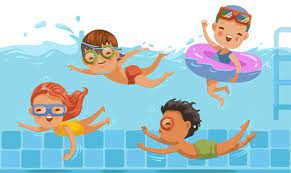 Our school pool has had a make-over, with a new liner, fresh water and a tidy - fingers crossed it will be ready for the children immediately after half term. The staff and I have our Reach and Rescue training this week, so we will be hoping the temperature has risen for us to venture in!!! Swimming this year will be more flexible that in other years, due to timetable commitments. Please ensure your child has their costume in school every day, after half term and classes will swim when possible – kits can be left in school on days the children don’t swim. There will always be x2 adults, poolside and bubbles will use different changing facilities. All children will require a swim hat, towel and flip flops or soft shoes for going down to the pool. Covid guidelines will be followed after each group.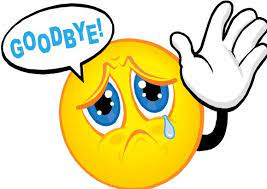 It is always sad to say goodbye to members of our school team. At the end of the summer term we will unfortunately be doing so to Miss Clack. She is venturing off to a setting closer to home to teach, where she will continue to develop her role as SENCO across the school. She has been an extremely valued member of our team, having started at St Gregory’s the same time as I did. Fittingly, she leaves with her current year 6 children, the class she had when she first came. She will be greatly missed by everyone and will leave a huge gap. We will enjoy our last term with her and appreciate what time is left. I know the decision to move has been a tough one for her and one she did not take lightly. I have known Miss Clack for a number of years and she always puts the children at the heart of all she does, inspiring our youngsters to challenge themselves and be proud of all their achievements. I will be sending out information at a later date regarding a collection for her leaving gift. After Half Term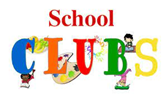 Club letter attached to sign up.  Please return permission slipsSchool Mobile 07756 179096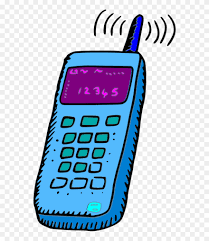 Please do not use the school mobile number for messages during term time - contact the school office. I will have the mobile on during holidays only and this will be checked once a day. St Gregory’s Website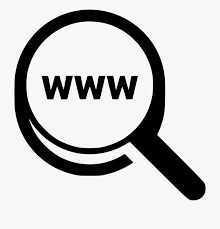 Our school website is being updated continually with newsletters, information, dates etc – please do access this. All class pages have been launched and there are some lovely photos of our children being very busy and engaged with their learning.New Parent Zone page: Things To Do Outside of School – St Gregs (stgregorymarnhull.dorset.sch.uk): Including information on our Forest School Half Term Day, a Wild Family Fun Day at Win Green on Saturday 29th May, Summer Library Reading Challenge, St Gregs Church Tea Service on 6/6/21 at 4pm etc Violin / Viola Lessons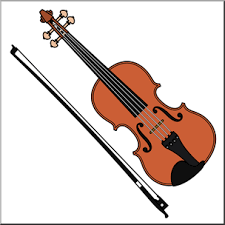 Key stage 2 had an amazing assembly on Friday with Victoria Mogridge. She performed many pieces playing her violin, viola and electric violin. The children were totally inspired by this. She is coming back on Friday to let some of the children try the instruments out. If you might be interested in your child having lessons, please get in touch with the office.  Year 4 / 5/ 6 Trip to Sturminster High School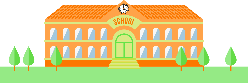 Letter attached for permission to attend the school on a day in July for some fun activities – please return permission slipsYear 6 Leavers Trip 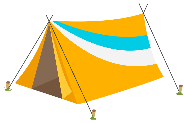 Letter attached – please return permission slipsMessage from Headteacher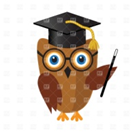 We will be providing School Meal vouchers for our free School Meals families over half term. These will be given to the children to bring home on Friday. May I take this opportunity to wish you all a happy and safe half term.  Debbie Field